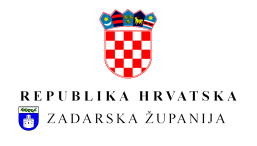 ŽUPANIJSKA SKUPŠTINA KLASA: 230-01/14-01/97URBROJ: 2198/1-02-18-12Zadar, 5. listopada 2018. godineNa temelju članka 10. stavak 2. Zakona o savjetima mladih („Narodne novine“ broj 41/14), odredbe članka 6. Odluke o osnivanju Savjeta mladih Zadarske županije („Službeni glasnik Zadarske županije“ broj 19/14), Odluke o izmjeni i dopuni  Odluke o osnivanju Savjeta mladih Zadarske županije („Službeni glasnik Zadarske županije“ broj 16/18), Županijska skupština Zadarske županije objavljuje J A V N I   P O Z I Vza isticanje kandidatura začlanove Savjeta mladih Zadarske županije i njihovih zamjenika1. Pokreće se postupak izbora članova Savjeta mladih Zadarske županije i njihovih zamjenika.Savjet mladih Zadarske županije je osnovan kao savjetodavno tijelo Zadarske županije koje promiče i zagovara prava, potrebe i interese  mladih na područnoj (regionalnoj) razini. 2. Savjet mladih Zadarske županije broji 11 članova, članove i zamjenike članova Savjeta mladih bira Skupština Zadarske županije,  na vrijeme od tri (3) godine.U Savjet mladih Zadarske županije mogu biti birane osobe s prebivalištem ili boravištem na području Zadarske županije, u dobi od navršenih (petnaest) 15 do navršenih (trideset) 30 godina života.3. Kandidate za članove Savjeta mladih i njihove zamjenike predlažu udruge koje su sukladno svojem statutu ciljno i prema djelatnostima opredijeljene za rad s mladima i za mlade, učenička vijeća, studentski zborovi, pomladci političkih stranaka, sindikalnih ili strukovnih organizacija u Zadarskoj županiji (OBRAZAC:SMZŽ-1) i neformalne skupine mladih (OBRAZAC SMZŽ-2)Kada je predlagatelj kandidature neformalna skupina mladih, (OBRAZAC:SMZŽ-2) ona mora biti skupina od najmanje 50 mladih, pri čemu prilikom predlaganja kandidata neformalna skupina mladih mora dostaviti popis mladih s prebivalištem na području Zadarske županije. 4. Prijedlozi kandidata za članove Savjeta mladih Zadarske županije i njihovih zamjenika      podnose se u pisanom obliku i na posebnom (obrascu SMZŽ-1 i SMZŽ-2) koji se nalazi na mrežnim stranicama Zadarske županije, www.zadarska-zupanija.hr, a mogu se preuzeti i u  pisarnici  Zadarske županije).    Prijedlozi kandidata obvezno sadrže sljedeće podatke:   -naziv i sjedište ovlaštenog predlagatelja   -ime i prezime, datum i godina rođenja te adresu prebivališta ili boravišta kandidata za        članove savjeta mladih i njegova zamjenika    -obrazloženje kandidature   -životopis kandidataPrijedlog mora biti potpisan od strane ovlaštene osobe predlagatelja i ovjeren pečatom, a kod neformalne skupine mladih prijedlog mora biti potpisan od strane prva tri (3) predlagatelja.Kada je predlagatelj kandidature za člana savjeta mladih i njegovog zamjenika neformalna skupina mladih kandidatura mora, osim podataka o kandidatu, sadržavati i podatke o svim predlagateljima (ime, prezime, datum i godina rođenja, adresu prebivališta ili boravišta i potpis).5. Predlagatelj je dužan uz prijedlog priložiti dokumentaciju iz koje je vidljivo da kandidati     ispunjavaju formalne uvjete iz točke 2. i 3.  ovog poziva:- (presliku osobne iskaznice ili uvjerenje Policijske uprave Zadar o prebivalištu ili boravištu kandidata. - izvadak iz odgovarajućeg registra (prihvaća se i elektronička isprava) iz  kojeg je vidljivo da je predlagatelj ciljno i prema djelatnostima opredijeljen za rad s mladima i za mlade).6. Nepravovremeni i nepotpuni prijedlozi neće se uzeti u razmatranje.  (Pod nepotpunim prijedlozima podrazumijevaju se prijedlozi koji uz kandidaturu za člana savjeta mladih ne sadrže i kandidaturu za njegovog zamjenika kao ni  odgovarajuću dokumentaciju).7. Rok za podnošenje prijava je 30 dana od dana objave Javnog poziva  na mrežnim stranicama Zadarske županije i u sredstvu javnog priopćavanja.8. Obrasci za podnošenje prijedloga kandidata  za članove i zamjenike članova Savjeta  mladih Zadarske županije, mogu se preuzeti na mrežnoj stranici Zadarske županije www.zadarska-zupanija.hr, ili u pisarnici Zadarske županije.                                                        POSTUPAK IZBORANakon zaprimanja kandidatura za članove i zamjenike članova Savjeta mladih, Odbor za zdravstvo i socijalnu skrb Županijske skupštine Zadarske županije (u daljnjem tekstu: Odbor) obavlja provjeru formalnih uvjeta prijavljenih kandidata te u roku od 15 dana od isteka roka za podnošenje prijava, sastavlja izvješće o provjeri formalnih uvjeta te utvrđuje popis važećih kandidatura.Izvješće o provjeri formalnih uvjeta i popis važećih kandidatura dostavlja se Županijskoj skupštini Zadarske županije te se objavljuju  na mrežnim   stranicama  Zadarske županije. Županijska skupština na prvoj sjednici nakon objave popisa važećih kandidatura, raspravlja o Izvješću o provjeri formalnih uvjeta i s popisa važećih kandidatura za članove i zamjenike članova Savjeta mladih, tajnim glasovanjem bira članove i zamjenike članova Savjeta mladih.Glasovanje se obavlja na glasačkim listićima ovjerenim pečatom Županijske skupštine.Glasovanje se obavlja zaokruživanjem broja ispred jedanaest(11) kandidata na listiću koliko po odluci o osnivanju Savjeta mladih ima članova Savjeta mladih. U slučaju da nije moguće izabrati Savjet mladih zbog dva ili više kandidata s jednakim brojem glasova, glasovanje se ponavljaza izbor kandidata do punog broja članova Savjeta mladih, između onih kandidata koji u prvom krugu nisu izabrani jer su imali jednak broj glasova.Glasovanje se ponavlja dok se ne izaberu svi članovi Savjeta mladih.Rezultati izbora za članove i zamjenike članova Savjeta mladih objavljuju se na mrežnoj stranici Zadarske županije i u sredstvu javnog priopćavanja. Prijedlozi kandidatura za članove Savjeta mladih Zadarske županije i njihove zamjenike dostavljaju se do 5. studenog 2018. godine na adresu:ZADARSKA ŽUPANIJAŽUPANIJSKA SKUPŠTINAODBOR ZA ZDRAVSTVO I SOCIJALNU SKRBZADARBožidara Petranovića 8, s naznakom„Prijedlog kandidata za  izbor  članova Savjeta mladih Zadarske županije i njihovih     zamjenika“NE OTVARATI